Publicado en Asturias el 30/04/2019 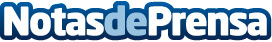 Villa de Mestas, Eladia y Cangas de Onís Center tres hoteles con mucho encantoEstos tres hoteles asturianos, renuevan semana a semana sus ofertas para ofrecer lo mejor a sus clientesDatos de contacto:Hotel Cangas de Onís CenterHoteles en Asturias985 84 81 84Nota de prensa publicada en: https://www.notasdeprensa.es/villa-de-mestas-eladia-y-cangas-de-onis-center Categorias: Asturias Entretenimiento Turismo http://www.notasdeprensa.es